Scope of professional development options Workplace operational plans and individual development plans are the foundation for employee capability development. Professional standards, capability and leadership frameworks, position descriptions and organisational initiatives are excellent references for determining individual professional and capability development priorities.Employee capability development can be achieved in many ways. Approaches need to take into account work context, preferred learning style, available providers, budget, time and administrative implications, and relevant Department of Education policies, procedures, guidelines and industrial agreements. The most effective development activities are often on-the-job demonstration, practice and follow-up support. 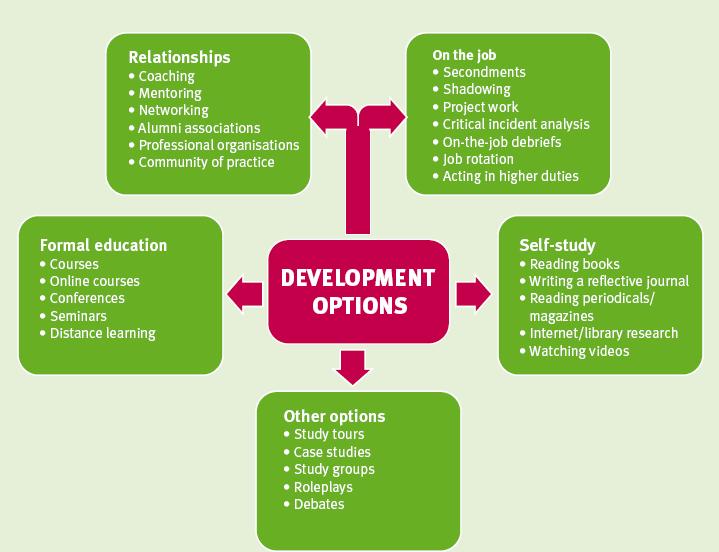 Figure 1: Example of development options Professional practiceProfessional practice may include:participating in formal professional learning events, such as seminars, conferences, case studies, study groups and workshopsparticipating in vocational education and training related activities - including release to industryundertaking tertiary qualifications, online courses, short courses, distance learningundertaking industry placement and vocational education and training accreditation programsnetworking with colleagues, other professionals, advisors and supervisorsconducting research/action learning projects/collaborative enquiriesdeveloping quality teaching and learning resources and assessment toolsdeveloping courses and/or qualificationsdelivering courses and/or workshopsundertaking higher education programs in professional speciality areasLeadership Specific leadership, professional and teaching capability development options include:contributing as a writer or editor to professional journals and relevant publicationsdeveloping policy and/or managing implementation of policyaccepting formal representative positions on professional bodies or their subcommittees - e.g. boards of study and registration boards, industry skills councils and working groupsaccepting leadership positions in a professional association or networkplanning, organising, delivering and evaluating a professional development program or activitypresenting research findings to colleagues at seminars, conferences or workshopstrialling new initiatives individually and/or with colleaguesundertaking formal leadership and management development programs and activitiesmanaging change within the workplaceundertaking secondments, job rotation, higher duties or relieving opportunitiesinvolvement in forums, advisory councils and consultative reference groupsInvolvement in school and work unit management meetings - e.g. budgeting, staffing, capability development planning, participation in collaborative reviews, Teaching and Learning auditsinvolvement in curriculum and policy development activitieswriting of work programs - e.g. Queensland Curriculum and Assessment Authority (QCAA)coaching others and being coached by another leadermentoring others or being mentored by another leaderRegistered teachersThe following list of professional development activities for registered teachers is based on the Queensland College of Teachers Continuing Professional Development (QCT CPD) Framework.QCT CPD for Registered Teachers includes:active contribution to education system initiatives, pilots, trials and projects courses, workshops (including school-based), conferences, vacation schools or online courses relevant to teaching context syllabus, curriculum and assessment professional development conducted by QCAA or employer training for and development from participation in national and state test marking, QCAA and school-based teacher consistency of judgment procedures formal presentations to colleagues on classroom practices, research findings or contemporary issues in education leading school-based curriculum and/or policy development preparation for and development through providing collegial professional support for pre-service or beginning teachers as part of supervising/mentoring role educational research/action research projects active involvement in approved overseas teacher exchange, encompassing pre-preparation, on-site professional development and subsequent reporting professional reading linked to activities such as research, preparation of articles, presentations to colleagues and professional practice formal study leading to a higher qualification in education or field related to teaching area Effective development opportunities for all employeesThe list of activities below is indicative of the wide range of development options available for all employees that can often be undertaken on-the-job. Employees may be involved in:discussions or learning circlesworking with, or as, a mentor or coachworking in a different role at levelchallenges that stretch a personacting in higher dutiescollecting, interpreting and applying feedback from stakeholdersobserving exemplary practicework shadowing or working on a project with a mentor or supervisorreflecting on and evaluating personal practice to improve outcomesself-assessment using the Capability and Leadership Frameworkactive participation in individual and team development planningconducting research/action learning projects/collaborative enquiriesreading departmental, government and professional publicationswriting business documents, e.g. briefs, letters, project/lesson plans, accounts, reportsparticipating in recruitment and selection activities including panel interviewscollaborative planning, implementation and evaluationproblem solvingparticipating in on-the-job debriefsdeveloping resourcespeer observation and review, e.g. as a critical friendsharing best practice with groups of colleaguesworking in inter-agency/inter-facility teams or on committeesactive membership of a professional association, working group, community of practice or networkactive involvement in relevant public activitiesAdditional forms of employee professional development may include:enrolment in formal learning programsonline learningreadingparticipation in workshops as a participant or as a leaderinvolvement in committees and reference groupsidentifying improvements to work practices, implementing and evaluating them